Załącznik graficzny do zarządzenia Nr 58/2022Burmistrza Sulejowa                                                                                                                    z dnia 28 kwietnia 2022r.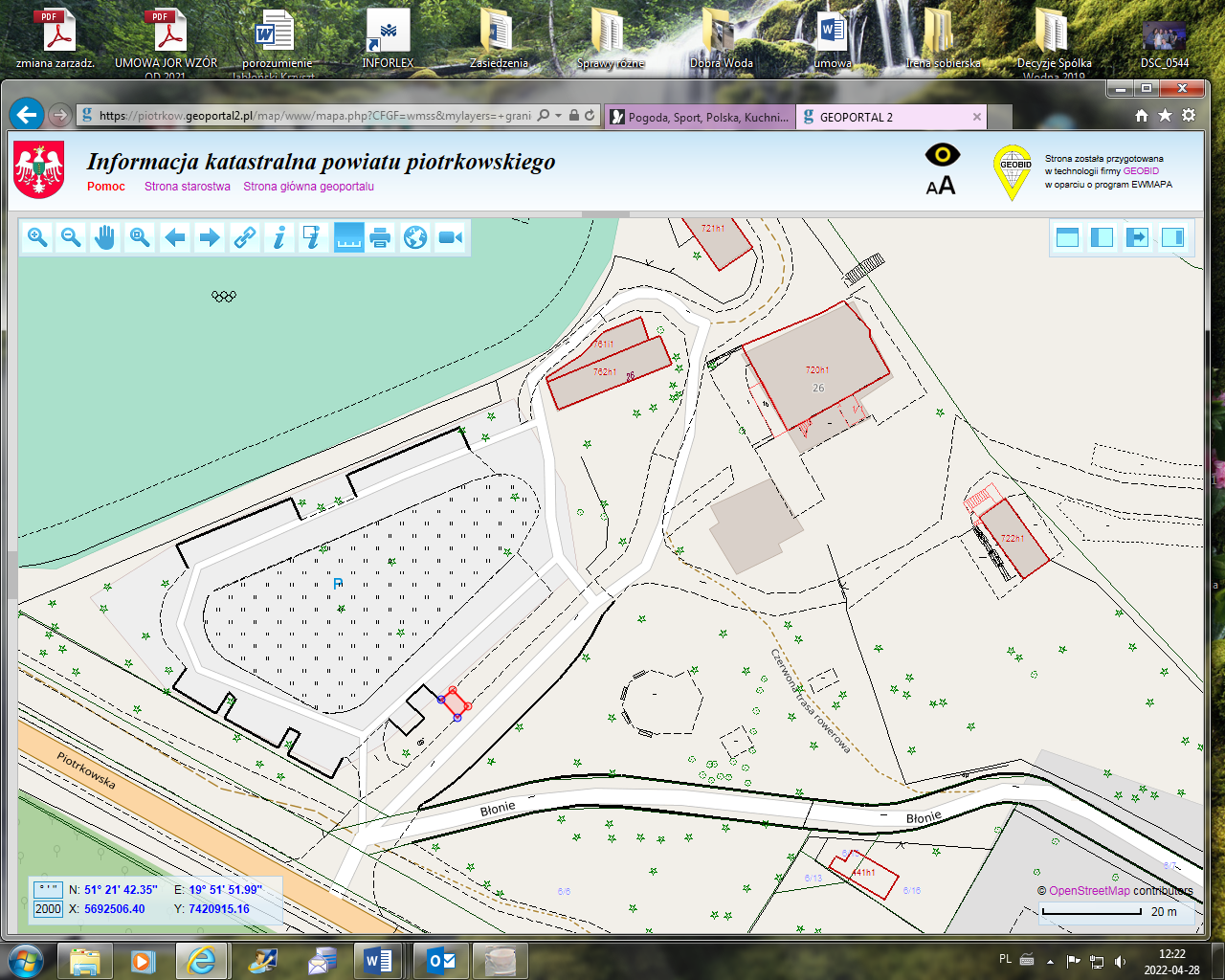 Opracowanie własne na podstawie Geoportalu Powiatu Piotrkowskiego